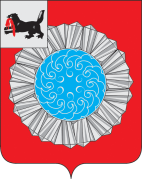 АДМИНИСТРАЦИЯ  МУНИЦИПАЛЬНОГО ОБРАЗОВАНИЯ  СЛЮДЯНСКИЙ РАЙОНП О С Т А Н О В Л Е Н И Е г. Слюдянкаот 20.12.2016 года № 530О создании постоянно действующего оперативного штаба В связи с введением на территории Иркутской области особого противопожарного режима в период проведения новогодних и рождественских праздников, в соответствии с постановлением Правительства Иркутской области от 15 декабря 2016 года «795-пп «Об установлении на территории Иркутской области особого противопожарного режима», руководствуясь статьями 7, 24, 38, 47 Устава муниципального образования Слюдянский район (новая редакция), зарегистрированного  постановлением  Губернатора Иркутской области №303-П от 30 июня 2005 года,  регистрационный  №14-3,  ПОСТАНОВЛЯЮ:Создать постоянно действующий оперативный штаб на территории муниципального образования Слюдянский район (далее – оперативный штаб) на период установления на территории Иркутской области особого противопожарного режима.Утвердить прилагаемый Состав оперативного штаба (приложение).К работе оперативного штаба привлекаются главы городских и сельских поселений, руководители предприятий и организаций, на территории которых наблюдается ухудшение пожароопасной обстановки.3. Разместить настоящее постановление на официальном сайте администрации муниципального образования Слюдянский район www.sludyanka.ru, в разделе «Муниципальные правовые акты».4. Общий контроль за исполнением постановления возлагаю на вице-мэра, первого заместителя мэра муниципального образования Слюдянский район Ю.Н. Азорина.                                                                Мэр муниципального образования   Слюдянский район                                                                                            А.В. Должиков  Приложение к постановлению администрации муниципального образования Слюдянский района от 20.12.2016 года № 530СОСТАВпостоянно действующего оперативного штаба на территории муниципального образования Слюдянский район на период установления на территории Иркутской области особого противопожарного режимаНачальник Управления по делам ГО, ЧС и МР администрации муниципального образования Слюдянский район                                                                                                   М.М. Кайсаров№ п/пФ.И.О.ДолжностьКонтактный телефон (сотовый, рабочий)1Азорин Юрий НиколаевичВице-мэр, первый заместитель мэра муниципального образования Слюдянский район8-914-926-45998-39544-51-2052Кайсаров Михаил МихайловичНачальник Управления по делам ГО, ЧС и МР администрации муниципального образования Слюдянский район8-950-064-50478-914-933-51468-39544-51-2053Осипов Михаил НиколаевичНачальник ПСЧ-52 ФГКУ «3 отряд ФПС по Иркутской области»8-950-110-31298-39544-54-0014Максимович Виктор НиколаевичНачальник Слюдянского филиала ОГКУ «Пожарно-спасательная служба Иркутской области»8-902-171-99938-904-146-99938-39544-54-277, 54-2835Трунёв Валерий ГеннадьевичИ.о. начальника ОНД и ПР по Слюдянскому району8-902-178-17238-39544-54-002, 54-6206Борхолеев Игорь ИгоревичНачальник ОМВД России по Слюдянскому району8-914-921-19648-39544-52-024